REGESTRATION FORM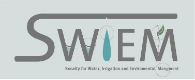                       Desert Technology XV, International Conference on Arid LandONLY For participant with submitted papers:Conference Fees^ (Registration on or before 20 January 2023)^ Registration include:  Lunch, Dinner, Two coffee breaks, Local transportation, Conference material and Attending sessions. * including Airport pickup and drop-off, accommodation, breakfast; ** Attendance, double room*** Submitted papers are NOT eligible for publication in the Journal of Arid land Studies^ Late registration (Friday 20 January 2023): 100 USD charge is added to the above rates^ Registration on arrival (cash only):  150 USD charge is added to the above ratesOptional Tours (onsite registration, 4 June 2023) Jarash, Ajloun, Umm Qais,  Wadi Rum-Petra Tour. 2 days / 1 night; The expected costs of these trips will be announced on 4 June 2023 Payment Method						  Credit card (send this form as secured file and password in two separate emails)  Bank transfer  Cash on arrival: (we add 150 USD charge to the above rates)Send this form in PDF to (DT15amman@gmail.com) with file name {Registration form Last name First name.pdf}Full Name (LAST, First): Full Name (LAST, First): (Name for badge): (Name for badge): University/Organization: University/Organization: University/Organization: University/Organization: Preferred Mailing Address: Preferred Mailing Address: Preferred Mailing Address: Preferred Mailing Address: City: State/ Province: State/ Province: Zip/Postal Code: Country: Telephone: Telephone: Fax: (    )Email: Email: Email: Email: Author Name: Paper Title:Regular registrationWithout accommodation/Transportation International participants*1000 USD700 USD Accompanying Persons**600 USD350 USD Participants, no publication***800 USD500 USD Local participants500 JD250 JD Local 1 day registration150 JDCredit cardCard Holder name/addressCard NumberExpiry dateSecurity# VISA MasterCardJOD/USDJapanese YenBank Name: BANK ALETIHADBranch name/Address: Huson/Huson, K. Talal st.SWIFT Code: UBSIJOAXAccount No. : 0110102312720101IBAN No: JO12 UBSI 4010 0001 1010 2312 720101Account Name: Dr Majed Mahmoud Abu-ZreigBank Name: THE BANK OF TOKYO-MITSUBISHI UFJ, LTDSWIFT Code: BOTKJPJTBranch Name: SHINTOMICHO BRANCHBranch Address:1-18-1, Shintomi, Chuo-ku, Tokyo, JapanAccount Number:749-0146874Account name: DT ICAL JAPANESE ASSOCIATION FORARID LAND STUDIES. ( NIHONSABAKUGAKKAI)Signature:TOTAL PAYMENT